Федеральное государственное казенноеобщеобразовательное учреждение«Тверское  суворовское военное  училищеМинистерства обороны Российской Федерации»Методическая разработкапроекта экскурсии«Тверь – душа России»Выполнили:Костюк Яна Евгеньевна-педагог-организатор 1 курса 4 ротыТверь 2014 годОглавлениеГлава 1. Введение…………………………………………………………………31.1 Сведения о проекте……………………………………………………...31.2 Обоснование выбора темы……………………………………………...51.3 Постановка цели, задач и средства их решения……………………….61.4 План-календарь работы над проектом…………………………………7Глава 2. Основная часть…………………………………………………………..82.1 Этапы работы…………………………………………………………….8        2.2 История  достопримечательностей Твери, упомянутых в проектной работе.        2.2.1.  Краткая история Твери.……………………………..................... 9        2.2.2. Герб города Твери…………………………………………………11       2.2.3 Достопримечательности Твери…………………………………….15Глава 3. Литературно-музыкальная экскурсия по Твери «Тверь - душа России»…………………………………………………………………………..36Заключение……………………………………………………………………….66Список используемой литературы и Интернет-ресурсов……………………..68Приложение 1. Свидетельство РАО № 21419 на песню «И метроном диктует сердцу ритм»……………………………….…………………………………...69Глава 1. Введение1.1 Сведения о проектеПредмет: история, литература.Тип проекта: творческий.Техническое оснащение: компьютер, принтер, сканер, flash-карта, доступ к Интернет-ресурсам, текстовый и графический редактор, фотоаппарат.Время работы над проектом: сентябрь 2014 – декабрь 2014 года.Вид проекта – комплексный, включающий информационную и практико-ориентированную составляющие. Проект направлен на сбор информации о памятных местах и достопримечательностях Твери; ознакомление с этой информацией, ее анализ, обобщение и оформление на её основе литературно - музыкальной экскурсииАннотация: данный проект по разработке литературно-музыкальной экскурсии можно рассматривать как опыт профессионального самоопределения, так как учащиеся получают опыт творческой деятельности в написании стихов  и песен о Твери, исполнения  этих песен, знакомятся с историей города. Мотивация к работе над проектом: получение дополнительных знаний по истории, получение опыта на примере работы дизайнера, профессиональное самоопределение.Объект исследования: достопримечательности Твери и их история, наиболее любимые места прогулок жителей Твери.Предмет исследования: история Твери, информация о достопримечательностях и памятных местах областной столицы, об архитекторах и выдающихся горожанах, живших в Твери в разное время.Необходимые начальные общекультурные и общеучебные компетентности:знания основных понятий изобразительного искусства: дизайн, макет;умение пользоваться компьютером;владение навыком поиска информации в сети Интернет;способность к самоорганизации и самодисциплине.1.2 Обоснование выбора темыОбучение в Тверском суворовском военном училище накладывает определённый отпечаток на образ жизни и мироощущение обучающихся. История Твери - города, в котором находится Тверское военное суворовское училище, города воинской славы, гордящегося своей многовековой историей, способствует не только расширению кругозора учащихся, но и является базовым компонентом патриотической воспитания суворовцев в настоящее время. В связи с тем, что воспитанники училища посещают достопримечательности Твери обычно только в рамках экскурсий и прогулок с преподавателями, интересна была бы  предварительная подготовка их, проводимая в рамках мероприятий дополнительного образования, например – классного  часа или беседы с показом презентации о достопримечательностях Твери. Данный проект, должен активизировать интерес суворовцев к истории Твери, а в более широком плане – к истории России.1.3 Постановка цели, задач и средства их решенияЦель: познакомить воспитанников с памятными местами и достопримечательностями Твери, пробудить в них интерес к истории Твери. Задачи данного проекта: -Способствовать формированию основ культуры общения и построения межличностных отношений на новом, творческом уровне;         - Развивать познавательную активность учащихся;- Содействовать формированию нравственной позиции воспитанников;-Создать необходимые условия для развития творческой индивидуальности каждого ученика, пробудить его  фантазию, воображение, активизировать личностные мотивы к восприятию определённой ситуации (имеется в виду новое видение уже знакомых мест города), как целостной картины действительности.   Данное внеклассное мероприятие направлено на концентрацию восприятия воспитанниками различных образов. Содержание этого мероприятия связано с эмоционально-чувственной сферой музыки и поэзии, которая обращена к внутреннему миру учащихся, подводит их к изложению испытываемых ими переживаний и размышлений в виде стихов, рисунков, песен и т.д.   В ходе такого занятия учащимся предстоит открыть  получить новые знания, а также открыть для себя новые ощущения, переживания, эмоционально переосмыслить информацию о ранее неоднократно виденных объектах архитектурно – культурной жизни Твери.  1.4 План-календарь работы над проектомГлава 2. Основная часть2.1 Этапы работыНа первом этапе была выбрана и утверждена тема проекта. На втором этапе был разработан и согласован план работы над проектом, распределены функции исполнителей.На третьем этапе велась работа над теоретической и практической частью проекта. Были изучены связанные с заданной тематикой литературные источники, интернет-ресурсы, а также собран материал по соответствующей теме необходимый для выполнения проекта. На четвёртом этапе был подготовлен окончательный вариант проектной работы, записаны фонограммы песен с разными исполнителями. Были исправлены недостатки по сделанным замечаниям, оформлен проект. Выходными документами данного этапа являются:проектная работа;записанные фонограммы песен;презентационный графический ряд.Итоговым этапом является защита проекта.2.2 История  достопримечательностей Твери, упомянутых в проектной работе.2.2.1.  Краткая история Твери.Первое поселение на месте нынешнего города возникло на рубеже IX-X веков. Оно находилось на мысу при впадении реки Тьмаки в Волгу. В 1164 году Тверь упоминается в документах как небольшая крепость на западной границе Суздальского княжества.Об этимологии названия города существует несколько версий. Согласно одной из них его нарекли в честь реки Тверцы, а Тверца в свою очередь является производным от финского слова «tiort» – «быстрый». По другой версии, имя города произошло от славянского «твердь», что означает «крепость». По предположению известного историка В. А. Татищева, Тверской кремль был возведен в 1182 году владимиро-суздальским князем Всеволодом III. Впоследствии в ходе археологических раскопок в устье реки Тьмаки действительно удалось обнаружить фрагменты укреплений XII века. В 1238 году после нападения хана Батыя могущественное в прошлом Владимирское княжество фактически прекратило свое существование. Тверь пострадала меньше других городов, поэтому к середине XIII века она стала новым центром Северо-Восточной Руси. Расцвет Тверского княжества, получившего самостоятельность в 1247 году, пришелся на время правления Михаила Ярославовича (1271-1318). В 1327 году на Тверской земле вспыхнуло первое массовое восстание на Руси против ордынского ига. А спустя год после этого хан назначил великим князем московского правителя Ивана Калиту. Примерно 150 лет Тверское княжество продолжало удерживать лидирующие позиции в Северо-Восточной Руси и было крупнейшим культурным центром. В XV веке неудачный военно-политический альянс тверских правителей с Великим княжеством Литовским и Новгородской республикой против Московского княжества привел к трагическим событиям. В 1485 году войска Ивана III после трехдневной осады взяли Тверь. Тверской князь Михаил вынужден был бежать в дружественную Литву. Так в прошлом могущественное государство прекратило свое существование. Но беды Твери на этом не закончились. В 1569 году во время похода Ивана Грозного на Великий Новгород город разграбили опричники, а в Смутное время Тверь сожгли поляки. Возрождение города началось только в XVIII столетии, после основания Петербурга, когда Тверь стала важным торговым центром на пути между двумя столицами.После двух пожаров, в 1763 и 1773 годах, город был восстановлен лучшими архитекторами России того времени: П. Р. Никитиным, М.Ф. Казаковым, А. Квасовым, В. Обуховым. Тверь стала одним из красивейших городов. Позднее здесь работал известный зодчий Карло Росси, по проектам которого в Твери возведено более 30 зданий. В начале XIX века тверские власти ввели пошлину на перевозку строительного камня, который доставляли по Волге из карьеров, расположенных в окрестностях Старицы. Экипаж каждого судна, проходившего мимо Твери, должен был оставить в городе часть камней, которые предназначались для кладки мостовых. В результате, в 1809 году Тверь стала одним из первых городов России, в котором все центральные улицы были вымощены камнем. В 1931 году Тверь переименовали в Калинин в честь известного политического деятеля советской эпохи. С октября по декабрь 1941 года город был оккупирован немецкими войсками, и многие здания оказались разрушены. В 1950-х годах Калинин восстановили, при этом в центральной части сохранили историческую архитектурную застройку. В 1990 году городу возвращено первоначальное имя.С Тверской областью связаны имена известных людей. Здесь родились Афанасий Никитин – знаменитый путешественник, М.Е. Салтыков-Щедрин – русский писатель (кроме того, в Твери он служил и вице-губернатором), Михаил Бакунин – анархист-теоретик, Сергей Лемешев – выдающийся певец, Михаил Калинин – крупный советский политический деятель; в разное время здесь жили Максим Грек (в ссылке) – публицист, переводчик 16-го века, О.А. Кипренский – русский художник, И.А. Крылов – русский баснописец.Тверская область находится в самом центре России, совсем недалеко от Москвы, и между тем оставляет впечатление российской глубинки. Возможно, потому, что все в ней – исконно русское. Тверская область – сама по себе – памятник истории. Это край нескончаемых лесов, голубых озер, целебных святых источников, а город Тверь – образец высокого строительного искусства.2.2.2. Герб города Твери.Тверской герб - один из древнейших в российской геральдике. В общих чертах он сложился уже в XVII веке, на покровце царя Михаила Федоровича уже изображался сюжет, сходный с нынешним гербом Твери.Герб для знамён Тверских полков (1730): на серебряном стуле подушка зеленая; на подушке корона княжеская золотая, поле красное.Рисунок подготовлен для "Геральдикума" Ю.Калинкиным по материалам "Исторического описания..." А.Висковатов    Герб Твери утвержден 10 октября 1780 года: в червлёном поле золотой престол, на зелёной подушке золотая корона. Обычно появление короны на гербе объясняют как символ былого политического значения Тверского княжества, а также как дань тому, что именно князь Твери впервые на Руси начал именовать семя царём. В общем этот герб использовался в России как тверской символ и ранее (подробнее см. "Тверская область")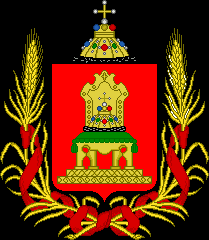   В 1859 году был составлен проект нового герба Твери по правилам, разраьботанным Б.Кене: в червленом поле золотой трон, на нем царская на зеленой подушке корона; герб венчала золотая стенчатая корона и окружал венок, соединенный Александровской лентой. Проект не был утвержден официально. Использованы материалы геральдического архива В.Маркова (Санкт-Петербург)Проект герба Твери 1882 года: "в червленом окаймленном золотом щите на золотом двухступенчатом подножии такого же цвета трон без подлокотников с высокой спинкой; на сидении на лазоревой подушке с золотыми кистями - шапка Мономаха. За щитом положенные накрест два черно-золото-серебряных знамени, соединенные червленой лентой". Рисунок подготовлен для "Геральдикума" Ю.Калинкиным по материалам геральдического архива В.Л.Маркова (г. Санкт-Петербург)Информация о советском гербе города взята с сайта HTTP://VID.BY.RU/TVSIMV.HTML. Вероятно это цитата из статьи В.Лавренова. "О советском гербе города Калинина начали говорить летом 1966 г. Зачинщиком стала популярная молодежная газета "Смена". В 1967 г. Исполком Калининского горсовета объявил конкурс на герб города Калинина. В "Положении о конкурсе" было сказано, что в этом символе "в обобщенном виде должны быть отражены наиболее характерные особенности Калинина как административного, хозяйственного и культурного центра". Композиция герба могла быть любой, единственным и обязательным условием было включение в рисунок слова "КАЛИНИН". Предполагалось, что город должен был получить герб к 50-летию Советской власти. Первый тур конкурса не дал ожидаемых результатов, несмотря на то, что было представлено около 70 работ. Члены жюри с сожалением констатировали, что "...многие авторы по-настоящему не поняли своих задач, не изучили исторические материалы, законы геральдики, опыт работы над гербами других городов, наконец, не изучили или не поняли старинные гербы города Твери, их особенности и отличительные черты". Среди нескольких "удачных" проектов стоит отметить один, символика которого была двусмысленной. В красном поле гербового щита был изображен золотой козел (как утверждалось - "элемент старого тверского герба"), а внизу - синяя волнистая лента, изображающая реку Волга". 25 мая 1999 года Решением городской Думы №66 восстановлен исторический герб Твери. Герб Твери соответствует историческому гербу Твери, утвержденному 10 октября 1780 года императрицей Екатериной II и внесенному в Полное Собрание Законов Российской Империи. Геральдическое описание герба гласит "в червленом (красном) поле на золотом стуле, покрытом зеленой, с золотыми кистями, подушкой - золотая корона о пяти видимых листовидных зубцах". Решением Тверской городской Думы от 22 февраля 2000 года №32 несколько подкорректировано описание герба: "В червленном поле на золотом стуле (без спинки), покрытой зеленой, с золотыми кистями и шнуром по краю, подушкой - золотая украшенная зеленными самоцветами корона о пяти видимых листовидных зубцах, - трех больших, перемежающихся двумя меньшими"Авторы реконструкции герба: Лавренов Владимир Ильич, Давыдов Валерий Алексеевич, Ушаков Алексей Вениаминович, Федоров Константин Ефимович. Герб внесён в Государственный геральдический регистр №700.2.2.3. Достопримечательности Твери.Город Тверь - старинный русский город, расположенный по обеим сторонам реки Волга. Тверь богата своими достопримечательностями.Достопримечательности Твери.В 167 км к северо-западу от Москвы раскинулся старинный русский город – Тверь, являющийся административным центром Тверской области. Красивая застройка центральной части, интересные музеи и достопримечательности делают Тверь привлекательной для туризма. Река Волга, протекающая по территории города с запада на восток, делит его на две приблизительно равные половины: правобережную, где находится исторический центр Твери и левобережную – так называемую Заволжскую (достопримечательности расположены на обеих половинах). В черте города также расположены два притока Волги – левый Тверца и правый Тьмака. Город Тверь является крупным транспортным узлом, попасть сюда можно различными способами. На железнодорожном вокзале останавливаются все проходящие поезда. Удобно добираться на автомобиле, через область проходят две крупнейшие трассы. И, пожалуй, самый приятный способ путешествовать – с помощью речного транспорта, тверской порт открыт для всех речных судов. А вот воспользоваться самолетом не получится, самыми ближайшими аэропортами считаются аэропорты Москвы.Прежде чем говорить о достопримечательностях, давайте обратимся к истории города. Официально признанным годом основания Твери считается 1135 г. В уставной грамоте этого года новгородский князь Всеволод Мстиславич постановил взимать пошлину с «тверских гостей». Считается, что первоначально Тверь была крепостью на границе Новгородского княжества. Затем в 1209 г. в результате захвата Новгорода Суздальским князем, Тверь была присоединена к Владимиро-Суздальским землям. В 1238 г. полчища Батыя напали на Тверь и разрушили ее. Но очень скоро город был восстановлен и в 1247 г. становится самостоятельным княжеством, в летописи названо имя первого тверского князя – Ярослава Ярославовича Тверского (брат Александра Невского). В 1264 г. Ярослав получает титул великого князя Владимирского, а Тверь приобретает статус военно-политического и духовного центра Владимирской Руси. Тверь продолжает укреплять свои позиции, при правлении сына Ярослава – Михаиле вокруг города возводится крепостная стена, опоясанная рвом. В городе строятся церкви, организовывается школа иконописи, процветают прикладные ремесла. Даже разорение города в 1327 г. (тогда вспыхнуло первое мощное восстание на Руси против ордынского ига) не смогло сломить его. В течение 200 лет Тверь ни в чем не уступает Москве и постоянно соревнуется с ней за статус первопрестольного града.К XV веку самостоятельная и сильная Тверь стала опасным соседом для московских князей. Многие мечтали за ее счет усилить свое влияние и расширить свои территории. Поддерживаемая литовскими князьями Тверь отражала любые нашествия, как со стороны татар, так и со стороны соседних княжеств. Желание превратить Тверь в единовластную столицу подтолкнуло тверских князей вступить в альянс с Литовским княжеством и Новгородской республикой против Московского княжества. Результат был прямо противоположный: в 1485 г. после трехдневной осады войска Ивана III заняли Тверь. Некогда могущественное княжество прекратило свое существование, войдя в состав Московского государства. Город был разорен, а то, что уцелело после этих событий, было разрушено при походе Ивана Грозного на Великий Новгород. Не успевшая возродится, Тверь снова была разграблена и сожжена польско-литовскими захватчиками в 1612 г.После этого начинается новый виток возрождения Твери как важного торгового центра на пути между Москвой и Петербургом. В 1701 г. по велению Петра I был сооружен наплавной мост, который соединял правобережную часть Твери с Заволжьем (просуществовал до 1900 г.). В это же время возводятся церкви, монастыри и множество гражданских построек. Но не все эти сооружения дожили до наших дней, так как в 1763, а затем в 1773 годах случились пожары, которые стерли центр города с лица земли. Это событие заставило Екатерину II лично заняться восстановлением Твери. Была создана специальная группа архитекторов, которым было поручено создать проект нового города и воплотить его в жизнь. В состав группы вошли П. Р. Никитин, М. Ф. Казаков, А. В. Квасов. При строительстве нового города была применена «лучевая» планировка улиц, такая же, как и в Петербурге. В это же время строится Путевой дворец императрицы Екатерины, который по праву считается главной достопримечательностью Твери (о нем будет рассказано отдельно). В 1809 г. в благоустройстве Твери принимал участие известный архитектор К. И. Росси. Этот год знаменателен для Твери и тем, что была введена пошлина на перевозку по Волге строительного камня. Каждое судно, перевозившее камни мимо Твери обязано было оставлять в городе их небольшую часть. Этот камень шел на строительство мостовых. В результате Тверь стала первым городом России, в котором центральные улицы были выложены камнем. В 1931 г. город был переименован в Калинин в честь политического деятеля советского времени. Но в 1990 г. все же вернули древнее славное название – Тверь.Современная Тверь является образцом высокого строительного искусства. Несмотря на то, что город расположен в центре России, вблизи современных мегаполисов, выглядит он, как небольшой старинный городок, сохранивший в себе все исконно русское. Тихая набережная Степана Разина может похвастаться сохранившимся ансамблем домов, строившихся в 1763 г. по принципу «единого фасада» - дома строили так, что между ними не оставалось промежутка. Повсюду в городе встречаются старинные домики, выкрашенные по моде XVIII века в розовые и голубые тона с низкими резными арками ворот, с массивными ступенями, ведущими на крыльцо, со ставнями, расписанными сказочными узорами – все это дела рук неизвестных тверских мастеров. Хотя Тверь смогла сохранить память о многих своих уроженцах и гостях.Так набережную Заволжского района украшает четырехметровый бронзовый памятник знаменитому купцу, путешественнику и писателю Афанасию Никитину. Статуя находится на гранитном постаменте, установленном на чугунной площадке в виде ладьи, корму которой венчает голова коня. Уроженец Твери, Афанасий Никитин, известен тем, что стал первым русским путешественником, который побывал в Индии и рассказал об этом путешествии в своем произведении – «Хождение за три моря». Будучи предприимчивым купцом, Афанасий повез по Волге русские товары к берегам Каспийского моря с надеждой все выгодно продать. Но по дороге был ограблен татарами. Вернуться домой с пустыми руками Афанасий не мог себе позволить, так как большая часть товара была взята в долг. Поэтому Афанасий отправился на поиски удачи в Индию. Жители Твери сохранили память о смелом, решительном и предприимчивом купце, поставив ему памятник и назвав его именем набережную.Не забыла Тверь и своего частого именитого гостя – А. С. Пушкина. Великий писатель многократно останавливался в Твери, чтобы погостить у друзей, полюбоваться природой. Старинный русский городок вдохновил Пушкина на создание множества произведений, а также «спас ему жизнь», так как именно здесь была аннулирована дуэль между Александром Сергеевичем и В. А. Соллогубом. Тверичи гордятся тем, что их город сыграл важную роль в судьбе поэта и потому многократно ставили ему памятники. На сегодняшний день в Твери сохранилось два памятника А. С. Пушкину. Первый расположен на набережной Михаила Ярославовича. Выполненная из бронзы трехметровая фигура поэта стоит на постаменте, устремив взор вглубь городского сада. Второй памятник Пушкину в виде скульптурного портрета с поднесенной к виску кистью руки, находится возле драматического театра.С Тверью неразрывно связана жизнь и творчество знаменитого писателя-сатирика М. Е. Салтыкова-Щедрина. Такие произведения как «История одного города», «Пошехонская старина», «Господа Головлёвы» высмеивают поведение именно тверских чиновников. С 1860 по 1862 гг. писатель принимал активное участие в жизни любимого города в качестве вице-губернатора. Заняв высокий пост, Михаил Евграфович успешно боролся с взяточничеством, произволом, кражами. Тверичи гордятся таким справедливым и мудрым руководителем и не упустили возможность увековечить память о писателе в виде памятника. Скульптура восседающего в резном кресле Михаила Евграфовича с тростью в руках находится в сквере, недалеко от Тверской площади. А быт, окружавший писателя во время пребывания в Твери, представлен в мемориальном музее на Рыбацкой улице.Очень интересной достопримечательностью Твери является скульптурный ансамбль, установленный в сквере на берегу реки Тьмаки. Ансамбль состоит из четырехметровой фигуры великого баснописца И. А. Крылова и четырех стел с изображенными на них с двух сторон сценами из басен: «Ворона и лисица», «Свинья под дубом», «Волк и журавль», «Лев состарившийся», «Квартет», «Кукушка и петух», «Лев и волк», «Волк и ягненок». Подобный ансамбль стоит в Москве на патриарших прудах.Вообще московские мотивы типичны для Твери. Например, в Твери есть Трехсвятская улица, которая напоминает московский Арбат. Здесь расположено множество лавок с сувенирами, манят уютными огнями многочисленные кафе, расставлены мольберты пока еще не очень знаменитых художников. Это место проведения народных гуляний, здесь любят отдыхать как местные жители, так и туристы.Церковь Белая Троица является древнейшим из сохранившихся храмов в городе Твери. Церковь строилась на средства московского купца Тушинского А.Г. и тверского купца Лапина П.Д. и была освящена в 1564 году. Церковь Белая Троица в Твери принадлежала Троице-Сергиевскому монастырю. Согласно легенде, ее название указывает на то, что она не платила податей местному епископу, то есть была "белой". Высота церкви вместе с куполом составляет 27,7 метров. Императорский Путевой дворец в Твери - памятник архитектуры, одна из главных достопримечательностей города. Был сооружен в стиле барокко в 1764-1777 гг. по проекту П.Р. Никитина при участии М.Ф. Казакова на территории Тверского Кремля на месте бывшего архиерейского дома рядом со Спасо-Преображенским собором. Путевой дворец изначально предназначался для отдыха членов царской семьи и свиты из Петербурга в Москву. В 1809 году архитектором К.И. Росси была проведена реконструкция Путевого дворца в связи с тем, что Тверь стала административным центром трех губерний (Тверской, Новгородской, Ярославской) и местом пребывания принца Ольденбургского и великой княгини Екатерины Павловны в 1809-1812 гг. Набережная Степана Разина в Твери находится на правом берегу реки Волги. Спроектирована и в основном застроена в 1760-1770-х гг. под руководством архитектора П.Р. Никитина. Застройка была осуществлена "единою фасадой". Отдельно стоит отметить архитектурный блок (набережная Степана Разина, 11-16) - шесть каменных двухэтажных домов, которые дошли до наших дней почти в неизменном виде. В 1938 году набережная Степана Разина в городе Тверь была защищена от размыва гранитным парапетом.Памятник Афанасию Никитину в Твери был открыт в 1955 году в честь великого тверского путешественника, первооткрывателя индии, автора "Хождение за три моря". Афанасий Никитин изображен с охранной грамотой в руке, которую дал ему тверской великий князь Михаил Борисович. Памятник представляет из себя четырехметровую статую из бронзы, находящуюся на гранитном постаменте. Установлен в городе Тверь на овальной площадке в виде ладьи (скульпторы С.М.Орлов и А.П.Завалов,проект архитектора Г.А.Захарова).Обелиск Победы в Твери (архитекторы - Н.Н. Миловидов, Т.Е. Саевич, скульпторы - И.М. Рукавишников, А.Н. Филиппова) был открыт 16 декабря 1970 года в день 29-й годовщины освобождения города Калинина (ныне Твери) от немецко-фашистских захватчиков на месте взорванного в конце 1960-х годов храма Николы на Зверинце. Высота обелиска составляет 45,5 метров. Тверской обелиск увенчан рострами и факельной чашей огня Победы, а также восьмью консольно-медными плитами с барельефами и текстами, которые посвященны подвигам героев фронта и тыла.Речной вокзал - расположен на стрелке, образуемой реками Волга и Тверца, на том месте в Твери, где ранее находился древний Отроч Монастырь. Был сооружен в 1935-1938 годах (архитекторы Е.И.Гаврилова и П.П.Райский). Речной вокзал в Твери отличается интересной объемной композицией и оригинальным декором (здание состоит из двухэтажной ротонды, завершенной высоким бельведером с высоким шпилем). В советское время тверской речной вокзал был рассчитан на одновременное обслуживание 550 пассажиров.Фото 1939 год.Городской сад расположен в центральной части города в Твери на правом берегу реки Волги, ниже устья реки Тьмаки, на бывшей территории Тверского Кремля. Появление Городского сада в Твери связано с новым устройством города после пожара 1763 года. Первые посадки деревьев будущего парка появились в начале 1770-х гг. вдоль обращенного к Волге северного фасада Путевого дворца. К 1780-м гг. на прилегающей к дворцу территории разбили регулярный Дворцовый сад (на месте Архиерейского сада 17 века). Ему пришлось пережить две перепланировки: в 1809 году, когда К. И. Росси, в духе новой моды, переделал его в пейзажном стиле, и в 1871 году (при ремонте Путевого дворца) — по проекту мастера садово-паркового искусства К. И. Фритлендера и архитектора А. И. Резанова.Городской сад в Твери занимает площадь равную 9 га. В саду расположены многочисленные летние кафе, аттракционы (главный из которых — Колесо обозрения). В непосредственной близости от Городского сада расположены кинотеатр «Звезда», императорский Путевой Дворец, библиотека имени А.М. Горького.Тверское суворовское военное училище (ТвСВУ) (бывшее Калининское — КлСВУ) — федеральное государственное казенное общеобразовательное учреждение «Тверское суворовское военное училище Министерства обороны Российской Федерации» (суворовское училище), расположенное в городе Тверь.Училище дает среднее (полное) общее образование и одновременно готовит своих воспитанников к поступлению в высшие учебные заведения страны, в том числе и в высшие военные учебные заведения Миноброны России.До существования училища, на его месте, в старом здании построенном в 1878—1881 годах архитектором В. Н. Козловым, находилась Тверская духовная семинария — одно из первых учебных заведений Твери. Она готовила духовенство, однако из её стен вышло много прогрессивно настроенных передовых людей своего времени. Среди них Александр Петрович Куницын — крупный русский юрист, оказавший как преподаватель Царскосельского лицея большое влияние на формирование воззрений А. С. Пушкина; Сергей Васильевич Модестов — редактор первой тверской большевистской газеты «Пролетарская мысль», а позднее редактор общесоюзной крестьянской газеты «Беднота». Во время Отечественной войны 1812 года свыше 80 учеников семинарии и духовных училищ вступили добровольцами в егерский батальон великой княгини Екатерины Павловны.До 1917 года, в семинарии преподавал выдающийся советский композитор, создатель и первый руководитель прославленного Краснознаменного ансамбля песни и пляски Советской Армии генерал-майор Александр Васильевич Александров.21 августа 1943 года выходит постановление СНК СССР и ЦК ВКП(б) об организации девяти суворовских военных училищ, среди которых Калининское с размещением в городе Калинин. 22 сентября 1943 года на базе здания бывшей духовной семинарии начато формирование училища.10 ноября 1943 года прибывают первые воспитанники училища, отобранные областными отборочными комиссиями города Москвы, Московской, Ивановской, Ярославской, Смоленской и Калининской областей. Училище комплектовалось мальчиками в возрасте 7-14 лет из числа детей воинов Красной Армии и трудящихся, погибших в Великой Отечественной войне. В училище было образовано четыре роты и два класса. Преподавательский состав в значительной степени формировался из числа бывших офицеров-фронтовиков, уволенных в запас после ранений. Большой вклад в постановку учебно-воспитательного процесса (преподавания математики) внёс в период становления училища известный калининский методист-математик, фронтовик-орденоносец Виктор Васильевич Зяблицкий, пришедший в Калининское СВУ в 1943 году после увольнения в запас из действующей армии (два тяжёлых ранения на передовой).19 декабря 1943 года училищу вручается Боевое Знамя, с вытканными на полотнище золотыми буквами Калининское суворовское военное училище. Это событие и стало официальным днем рождения Калининского (Тверского) СВУ. Боевое знамя того времени, находится в училище.В 1945 году училище становится участником Первомайского военного парада и Парада Победы на Красной площади 24 июня. С этого времени суворовцы училища участвовали во всех парадах на Красной площади, вплоть до Парада Победы на Поклонной горе в 1995 году. С 2014 года училище вновь участвует в парадах войск на Красной площади.В августе 1948 года произведен первый выпуск из училища.В 1990 году в связи с возвращением городу Калинину его исторического названия Тверь, училище приказом Министра Обороны переименовано в Тверское СВУ.За время своего существования из училища было выпущено более 14 500 воспитанников. Более 50-ти из них стали генералами, более 30-ти — кандидатами и докторами наук. 284 воспитанников закончили  училище  с золотыми медалями.На сегодня училище имеет несколько зданий. Построен новый пятиэтажный учебный и жилой корпус, соединенный переходом со старым зданием. Рядом находятся этажи столовой и клуба. На берегу Волги — строевой плац, спортивный городок.В настоящее время в Тверском СВУ обучается более 500 суворовцев. Все они получают здесь хорошую физическую закалку, первоначальную военную подготовку, приобретают прочные знания, необходимые каждому юноше, решившему посвятить свою жизнь для блага своей страны. Сейчас здесь работают более пятидесяти опытных преподавателей общеобразовательных дисциплин и около шестидесяти воспитателей из числа офицеров запаса.На основании данного исторического материала написана следующая литературно-музыкальная экскурсия.3. Литературно-музыкальная экскурсия по Твери«Тверь - душа России»Музыкант:Мы в путешествие зовём вас за собою,По городу, что нашей стал судьбою.Мы – часть его, и он хранит всех нас.Мы о Твери начнём сейчас рассказ.Я – музыкант. Живу в мелодий мире.Они вокруг меня струятся, как в эфире.Всё, что дано судьбою пережить,Могу я музыкой своею отразить.Поэт:А я – пишу стихотворенья.В них отражаю настроеньяВсех, с кем судьба свела меня.И часто, не бывает дня,Чтоб мысли не ложились в строки…В них – те, что близки и далёки…В них самый первый луч весны,И яркие, цветные сны…Чтобы рождалось вдохновенье,Порою нужно лишь мгновенье,Лишь оглянись вокруг – и тыЗамрёшь, от мира красоты!От гармоничности природы,И, даже в шуме непогодыУслышишь барабанный бой –Природа говорит с тобой!Мы видим то же, что другие,Но, чувствуем, чуть-чуть острей…Тверь – ты душа большой России,А мы срослись, как будто с ней.Нам город душу открывает,Чтоб рассказать мы вам смогли,О чём он думает, мечтает…О тайнах всех Тверской земли.Путевой дворец.Начнём с дворца… Вот он каков!…На месте древних стен, у ВолгиЕго построил Казаков.В нём классицизм есть и барокко…Царей встречал он. И до срокаМеж Петербургом и МосквойПристанищем был Путевой.А в 1809 был перестроен наш дворец.Одноэтажным был когда-то,Теперь – двухъярусный венец.В нём – всё по-царски… Позолота,Еще мерцает  на стенах.Как будто бликами чего-то,Что нынче обратилось в прах…Им любовались наши предки,Балы, гусары, царский двор…Там эпиграммы были метки…И по-французски разговор…Всё это в прошлом. Вещи помнятПрикосновенья многих рук…Картины каждому напомнят,Как много красоты вокруг…Дворец ночами жадно ловитПрохожих тихий разговор…Он всё и всех доныне помнит,Готов принять царя и двор…Он, как и дедов поколенье,Войною искалечен был…И дни войны, и дни плененья,Он до сих пор не позабыл.И там, под слоем штукатурки,Следы его военных ран…А вдоль него бегут фигурки…Спешат куда-то по утрам…А за Дворцом – веселья море,Спешат туда и стар и млад!И в радость, и забыться в горе,Стремимся дружно все в Горсад.Горсад и памятник Пушкину.Там, где мосты над Волгой кружевами,Где в Волге отразились небеса…Там- наш Горсад. Приди сюда с друзьями!Поверить там не сложно в чудеса!Там Пушкин ждёт уж много лет кого-то,Быть может, разминулся он в веках…А, вдруг, он новое прочтёт нам что-то,Повергнув все теории о смерти в прах?Не может быть, чтобы душа поэтаИсчезла, не оставив и следа…Я очень верю…, нет, я знаю это!Всё остальное – просто ерунда!Мы не спешим. Присядем тихо рядом.Посмотрим на гуляющих людей…Здесь с давних пор считается обрядом,Из загса «ехать к Пушкину» скорей.Кто, как не он, поймёт любви порывы?Он смотрит в наши души сквозь века…А за его спиной, неторопливо,Скользят по Волге тихо облака…Песенка детская.Музыка Солониной М.В.Слова Костюк Я.Е.Весна вернулась перелётной птицей.Нас птичье пенье будит поутру.Мир приключений так манит, искрится,Тревожит всю тверскую детвору.Припев:Пусть в Твери нет океанов и нет прерий.И даже джунглей нет, но есть, зато Горсад.Найдёт здесь сказку тот, кто очень в неё верит.В мир приключений фантазёры полетят.Мы рано встанем и пойдём копать алмазы.Ну, или клады обязательно найдём.И пусть вас забавляют все эти проказы,Мы тоже, взрослые, когда –то подрастём!Припев:Пусть в Твери нет океанов и нет прерий.И даже джунглей нет, но есть, зато Горсад.Найдёт здесь сказку тот, кто очень в неё верит.В мир приключений фантазёры полетят.Нам на истории расскажут про пиратов.На географии – про дальние края…Мы всё узнаем и увидим всё когда –то!Раскроет тайны вековые нам земля!Припев:Пусть в Твери нет океанов и нет прерий.И даже джунглей нет, но есть, зато Горсад.Найдёт здесь сказку тот, кто очень в неё верит.В мир приключений фантазёры полетят.Горсад детей манит, и дарит чудо…Его они, как детство, не забудут.Минуют быстро детские их дни,И в юности придут сюда они…Мы по Горсаду медленно гуляем,Красив он ночью, так же, как и днём…Знакомых много там своих встречаем,И непременно к «Звёздочке» придём.Кинотеатр «Звезда».Колонны, будто мощные Атланты,На их плечах лежит небесный свод…А огоньки в ночи блестят, как бриллианты,Как зеркало их отражает темень вод.А рядом – парк, уютные «кафешки»,Где вечерами пахнет шашлыком.Ну, что? У «Звездочки»? – мы говорим с усмешкой,Ведь адрес этот с детства всем знаком.И, хоть кинотеатры есть другие,Престижней, и новее, может быть…Но нет для нас роднее и красивей,«Звезда» - как детство, что нам не дано забыть!Песня «Колыбельная Твери»Слова Костюк Я.Е. 	Костюк АлександрыМуз Филиновой Е.Спи, мой город, тебя убаюкает ВолгаПодпоёт ей Тверца и поддержит Лазурь.Ты работал мой город так много, так долго…Отдохни, мой родной, ни о чём ни горюй.Огоньки над мостами раскрасили Волгу.Их колышет волна, будто мать колыбель.Ты хранишь нашу веру веками, так долгоИ дрожат в сини волн отраженья церквей.Припев:Город мой, я люблю твои тихие ночи,Волги плавный разбег и теченье Тверцы.Ты – России душа, её синие очи.Тебя любим с рожденья, как наши любили отцы.Ты, мой город, прекрасен особой красою.И, пускай не столица, но нет тебя лучше для нас!Ты достоин того, чтоб Россия гордилась тобою!Ты историей славен, врагов изгонял ты не раз!Тверь, тебя воспевали в стихах и возвышенной прозой.Твои стены так много видали, но тайны хранят.Бережёт Михаил в небесах нас от всякой угрозы.Знаем, наши потомки поэмы тебе посвятят.Припев:Город мой, я люблю твои тихие ночи,Волги  плавный разбег и теченье Тверцы.Ты – России душа, её синие очи.Тебя любим с рожденья, как наши любили отцы.Мы от «Звезды» взгляд бросим через Волгу…Заволжье манит красотой своей…«Речной вокзал»…идти совсем не долго,Мы через мост спешим туда скорей.Заволжья прелесть всю не описать словами – Неспешность Волги, что берёт в полон,Вы в этом убедитесь, знаю, сами,Лишь выйдя вечером на набережной склон.Туда давно стремится Афанасий,Из-под ладони глядя в синеву,Я векового этого покоя,.Не променяю на бегущую Москву.Челны купца к отплытию готовы,Он ждёт сигнала из небесных сфер.А, может, увезёт нас в даль такую,Где нет проблем, нет боли и афер?Он – символ города, его величье,К нему идут с цветами на поклон.Через года, не поменяв обличья,Моё Заволжье охраняет он.Речной вокзал, красуясь величаво,Несёт через века округлость стен.И Отроч. Монастырь, вернёт всех нас в начало,Выдёргивая вмиг из суеты, проблем.Те стены видели так много, и так многих,Ушли давно все те, кто прочили беду…И к этим стенам за святой поддержкойВ минуты слабости своей приду.К ним стоит только прикоснуться,И в миг поймёшь всю суетность своей беды.Помолишься, от горя отряхнёшься,Испив благословенной там воды.Люблю моё Заволжье я за это,Сроднившись с ним, меняешься и сам.Прекрасна Тверь своим духовным светом,Но сердце всё ж Заволжью я отдам!Речной вокзал.Как только зной дневной отпустит город,Стихает шум машин, трамваев звон…И пожилые, и все те, кто молод –Бежим мы из квартир прогретых вон.Встречаемся мы в скверах, у фонтанов,У Афанасия, и после, не спеша,Как предки, на картинках фолиантов,Фланируем, куда ведёт душа.И тянет, как магнитом, нас к слияньюТверцы и Волги – на Речной вокзал,Мы пароходам скажем: «До свиданья!»,И поспешим в его прохладный зал.Там сжато время. Только эхо гулкоДублирует шаги по камню плит.И Отроч. монастырь глядит из переулка,Напоминаньем – Бог в России не забыт!Речной вокзал короною венчаетСоединение Твери двух чистых рек.Он нам через века напоминает –Творец и созидатель человек!Когда вдали я от тебя, мой город,Я слышу звон твоих колоколов.За Волги синь и за мостов пролётыЧетырежды я жизнь отдать готов!Твои леса тебя сжимают нежно,Оправой, будто дорогой алмаз.Верхушки храмов ввысь летят безбрежно,Чтобы Господь простил, услышал нас!Вновь по Заволжью мы идём вдоль Волги.Идти нам предстоит совсем не долго.Чёлн крутобокий из гранита вырастает.Куда плыть – Афанасий точно знает.«Афанасий».Сходил за море и прославил Тверь…Он был реально, в это ты поверь.В веках прославил он себя, свой род,И за отвагу чтит его народ!На чёлнах деревянных по волнам,Поплыл, чтоб стала Индия чуть ближе нам.Ограблен был, он выжил после шторма,Скитался долго, не пришлось увидеть дома…Но памятью народною храним,Твери он издавна почётный гражданин.Он в Волгу много лет уж правит чёлн,Желая вновь сразиться с силой волн.А всё Заволжье, будто чёлн его.В Твери известней не найдёте никого.«У Афанасия» свиданья назначают,Там свадьбы каждый день встречают.Он будто говорит: «Вперёд иди!И никогда с дороги не сходи!Преодолей все трудности и беды,И лишь тогда достоин ты победы!»Вновь Волгу перейдём по новому мосту,Где Путевой хранил былую красоту,Где стадион спортсменов ждёт…Нас к Обелиску путь ведёт!ОбелискМечом бетонным Обелиск взметнулся вверх.Он – символ, что врага народ поверг!Из мрамора суровый чей-то лик…А рядом – горя и потери крик…Здесь память, что спрессована в гранит…И нам с тобой теперь её хранить!Он всем напоминаньем возведён –Что не один погиб на фронте батальон.Что чьи-то дочери, мужья, отцы, сыны,Не возвратились с жуткой той войны.Что кто-то не допел, не долюбил,Что в бой шёл кто-то, из последних сил,И каждый метр родной земли,Священной кровью освятить смогли.Земля горела, превратясь в песок…Как много рассказать песок тот мог…О тех, кто не дожил, не долюбил…О тех, кто сердцем Родину закрыл!Песня «Весна у Обелиска»Муз. Филинова ЕкатеринаСлова: Костюк ЯнаВновь у старых могилСоберутся седые солдаты.Кровью землю полив,Они шли здесь в сраженья когда-то.Им до боли знакомыОвраги, леса, берег Волги…Были проводы скоры,А встречи – редки и недолги…Припев:Весной у Обелиска,Поймёшь – война так  близко…Она ночами снится,И слёзы на ресницах…И вновь рубцуют раныСедые ветераны.К нам прошлое взывает Могильными крестами…Пусть выцвели чернилаТех строк, что слали милым,Расскажут эти строки,Как гибли вы до срока.Сотни книг о войнеРассказать в состояньи едва ли,Как горели в броне,Как в воде ледяной погибали…Как разбили врагаПросто верой и силою воли…Столько ран на душе,Но живёт она в пламени боли.Припев:Весной у Обелиска,Поймёшь – война так  близко…Она  ночами снится,И слёзы на ресницах…И вновь рубцуют раныСедые ветераны.К нам прошлое взывает Могильными крестами…Пусть выцвели чернилаТех строк, что слали милым,Расскажут эти строки,Как гибли вы до срока.Песня «Мы теперь будем жить и за вас…»Слова: Яна КостюкМузыка: Асадчих ГлебВетерану не спится сегодня,Память сердца уснуть не даёт…Он уже приготовил табличку,На неё фронт и дивизия… Ждёт…Может, завтра приедет, хоть кто-то?!Звякнут на пиджаке ордена…И, слезу утерев, он напишет:«Доживите потом за меня…»(второй куплет – ярко, это поясняет смысл…)Снова взрывы и копоть пожара!Друг, что спину прикрыл, - недвижим…Наступленье и нас слишком мало!Сквозь  огонь  рвёмся мы на Берлин!!И упал рядом парень от взрыва,Жизнь уходит слезою из глаз…И он шепчет тебе торопливо:«Вы теперь доживёте за нас…»Этот сон ветерану, как совесть,Снова снится уже столько лет…И написан дневник, будто повесть.Там о тех, что давно с нами нет…И звучат высотой невозможнойБоль утраты и этот наказ,Что стал в жизни звездой путеводной«Вы теперь доживёте за нас!»Он стоит. Рядом дети и внуки…Тех, кто был с ним в войну - больше нет…А в глазах понимания мука,И какой-то божественный свет.Он стоит монументом Победы.Помнят правнуки деда наказ.«Вы для вас сохранили Россию!Мы теперь будем жить и за вас!»Семьдесят лет мирной жизни.На месте руин – города.Но подвиг народа РоссииНе будет забыт никогда!Курск, Ленинград, Подмосковье,Ржев, Сталинград… сколько их?Тех безымянных героев,
Что закрыли собою живых.Песня «И метроном диктует сердцу ритм…»Музыка: Асадчих Глеб, Слова: Костюк ЯнаНачало сентября, и снова ПитерЛиствой осенней околдован и заклят…О, Питерские львы, вы будто спите…И снится вам блокадный Ленинград…Вы столько дней безмолвно наблюдали,Как души ленинградцев в небо шли…И, каменные, вы не понимали,Как люди выжить в той войне смогли…Припев: Вы ведь люди… Вы просто из плоти и крови…Вам достаточно пули, чтоб бег свой навеки прервать…Как сумели сквозь холод пройти вы и голод,Как смогли вы поднять из руин Ленинград…Шуршат листвою парки Петергофа…И Эрмитаж гостям привычно рад…В Неве ночами - отраженья окон...И сфинксы златокрылые манят…Мне кажется, что в Питере светлее,Ещё и потому, что свет дарят,Те, кто себя в блокаду не жалели,Мечтая, чтобы выжил Ленинград.Припев: Вы ведь люди… Вы просто из плоти и крови…Вам достаточно пули, чтоб бег свой навеки прервать…Как сумели сквозь холод пройти вы и голод,Как смогли вы поднять из руин Ленинград… Хлеб… Ленинградское причастье…И метроном диктует сердцу ритм…И люди, что учились улыбаться,Сроднившись постепенно с ним…Земля России залечила раны,И на местах сражений – города…Но помнят всё седые ветераны,Их души снова позовут сюда.Припев: Вы ведь люди… Вы просто из плоти и крови…Вам достаточно пули, чтоб бег свой навеки прервать…Как сумели сквозь холод пройти вы и голод,Как смогли вы поднять из руин Ленинград… ТвСВУВек 20-й… год 43-й…Свободны Калинин и Ржев…И гонят наши прадедыФашистов в Европу, презревХолод, что лезет в шинели,Смерть, что ползёт по пятам.И все снегопады, метели,И голод, неведомый нам.Тысячи жизней законченыНа взлёте… Почти и не жили!Тысячи вдов поседели до срока –Ждали… не долюбили…И дети… сироты, что виделиСмерть. Она рядом ходила…Дети, что смерть ненавидели,Дети, что отомстили…«За  боевые заслуги» -А парню – 14 лет!«За отвагу» - и тоже заслуженно,Партизанил пару лет…И эти сироты составилиПервых суворовцев строй.Потом – генералами стали,Гордимся мы ими с тобой.«Сыны  полков», офицеры,Прошедшие годы войны…Жили семьёй единой,Военным братством сильны.Традиции лет тех славных,Не только в истории след.Знают о них суворовцы,И о тех, что уже с нами нет.Семьдесят лет миновало…Тысячи выпускников..Училище устоялоВ тревожной смене веков.Весной мы пройдём на ПарадеВ едином строю пред страной.И тысячи сверстников радыБыли бы встать в этот строй.Мы оправдаем надежды,И Родине будем служить,Чтоб наша Россия, как прежде,Свободой могла дорожить!Песня о суворовцах (под фонограмму «Пожалуйста, небо!» А. Цой)Слова: Костюк ЯнаМы пришли сюда детьми,Быстро так летели дни…И  уже четвёртый курс у нас…Вспоминаем часто дом,Говорим друзьям о нём,Но зовёт режим в привычный класс…Пусть порою нелегко,Пусть родные далеко,Мы сумеем всё пройти с тобой.Вспомним мы не раз наш строй,И уроки строевой…Всё,  что нужно нам пройти с тобой.Припев:Пожалуйста, время, не надо быстрее!Прожить без друзей мы, увы, не сумеем!Мы выбрали сами служенье Отчизне….Теперь это цель, и смысл нашей жизни!Смотрим мы на первый курс,Малыши пока, и пусть…Возмужают просто на глазах…Долгий путь им предстоит,Каждый пусть в душе хранитПамять о прожитых  этих днях…Припев:Пожалуйста, время, не надо быстрее!Прожить без друзей мы, увы, не сумеем!Мы выбрали сами служенье Отчизне….Теперь это цель, и смысл нашей жизни!C  чего начинается Родина? Такой необычный вопрос…Она начинается с дома, в котором родился и рос.Там где-то сестра и родные… знакомо всё до мелочей.До школы ещё мы с друзьями пускали кораблик в ручей…Деревья там были большими, таинственными облака…Туда сны меня возвращают. Туда, где меня нет пока…А кто-то поспорит: «Отчизна – бескрайняя, как океан!Россия – всегда символ силы! Оплот православных славян!»Согласен я с этим. Не спорю. История память хранитО миллионах героев, стоявших за Русь, как гранит.Мне кажется, в час тот священный, когда умирали они,Им виделись милые стены, и лица детей и жены… Звучала, сливаясь со стоном и вздохом последним души,Матери колыбельная, что слушали все малыши…И что не призыв замполита: «За Сталина!» вёл их вперёд,А просто желанье простое – закрыть собой дом свой и род.Ненужного пафоса рокот – секунда – и стихнет вдали…Останется дом, где родился. Семья. Твой кусочек земли.Нас много, числа нет и края. Собой закрыть каждый готовКусочек родимого края – священную землю отцов.Окружена лесами и хранима ими,Омыта Волги голубой струёй,Со словом «Твердь» созвучно твоё имя,Веками ты хранишь вокруг покой.Видала много ты, столетья проживая:И распри воевод, и боль потерь…И в сорок первом, ты, моя родная,Не приняла чужого ига, Тверь.Уже ворвался враг в твои пределы,На постаменте замер свастики паук.Ряды защитников стремительно редели…Не вынести, казалось, твоих мук…Но не позволили душе России сгинуть.И в декабре ты снова ожила.Пришлось захватчикам бегом тебя покинуть,Земля тверская их не приняла.Пусть минуло с тех пор немало вёсен.Но каждый май, как будто в первый раз,Гвоздики к Обелиску мы приносим,И, выживших послушаем рассказ…Песня «Гимн Тверской земле.»Муз. Солониной М.В. слова Костюк Я.Е.В дни испытаний, в лихолетьеТы был, мой город, как гранит!Пронёс ты гордость сквозь столетья,И нам теперь её хранитьМы все твоих проспектов дети.Крестили Волга нас с Тверцой.Мы за тебя теперь в ответеПеред веками и собой.Припев:Славься, Тверь, град покоя и света!Славься, город с нелёгкой судьбой!Твои дети любовью согреты.Твои дети гордятся тобой!Ты помнишь, Тверь, как в сорок первомПришёл фашистский легион!Но и тогда, омытый кровью,Ты не был ими покорён!Стреляли скверы и руины,Таил погибель каждый шаг.И помнят жители доныне,Как был разбит могучий враг!Припев:Славься, Тверь, град покоя и света!Славься, город с нелёгкой судьбой!Твои дети любовью согреты.Твои дети гордятся тобой!Мы вспомним всех когда-то поимённо…Не может подвиг быть легко забыт!Не могут быть забыты миллионы,Их войско с неба нас сейчас хранит…Погибшие за Родину – все святы,Их не напрасны жертвы, в это верь!Ведь ангелами стали те солдаты,Закрывшие собою нашу Тверь!Их души в храмах. Лёгким дуновеньемОни качнут свечей огонь легко…Икон оклады вспыхнут отраженьем…И вот, они уж снова высоко…«Белая Троица» (1564 год).Из глубины шестнадцатого векаСтремится ввысь вершинами крестов.Как будто не созданье человека,А в мир иной один лишь из мостов.В тот мир, где счастье близко и возможно…Где нет страданий, боли или слёз…Перекрестясь, вхожу под своды осторожно,Не расплескать бы ни крупинки грёз…С икон там смотрят лики, понимаяВсё без холодных, равнодушных слов.Ты знаешь, что тебя здесь принимая,Понять твой Ангел, и простить готов.И, вдруг, слеза, что долго жгла сознанье,Покатится из глаз, даря тепло.И не напрасны все мечты и ожиданья,И от души метанья отвело…Горит свеча, потрескивая воском…Пусть тот огонь сжигает пепел ссор…Спокойно на душе. Всё просто и неброско.Есть Бог и ты. И ваш с ним разговор.Ангел тебя пусть хранит,Осеняя крылами, мой город!И Волгой, зажатой в гранит,И своею душой ты мне дорог.Будто преданный друг ты готовПринимать меня снова и снова.За терпенье твоё и любовьОчень много отдать я готова.По твоей я пройду мостовой,Наблюдая детей твоих лица…А когда буду я далекоЗнаю точно, мне это присниться.Я увижу, не раз и не два,Когда жизнь меня в узел завяжет,Снова, Тверь, все твои куполаИ твой ангел ответ мне подскажет.Я вернусь, я приеду опятьЧтоб напиться души твоей силой.А придётся мне вновь уезжать,В сердце образ возьму Твери милой.Вспомню чинность купеческих стен,И Речного вокзала колонны,Их минует пусть времени тлен…Пусть влюбляются в них миллионы!Ты – России душа, город мой!И тобою легко так гордиться!И спасибо тебе, ангел мой,Что в Твери довелось мне родиться!Песня «Ангел над Тверью»Музыка: Солониной М.В., слова: Костюк Я.Е.Ангел над водой парил в полночной тишине…Его над городом полёт поведал много мне.Утолил он боль, успокоил гнев,Дал покой и радость и надежду.Припев:Ангел мой! Будь со мной!От беды ты нашу Тверь укрой!Город мой, он тоже ведь святой,И о нас он молится веками…Волга вдаль течёт неспешно много сотен лет.Михаил Тверской хранить нас дал святой обет.Смотрит он с небес в души тверичей…Пусть он там увидит больше света.Припев:Ангел мой! Будь со мной!От беды ты нашу Тверь укрой!Город мой, он тоже ведь святой,И о нас он молится веками…Тверь древнее, чем столица. Скоро девятьсот…На века пусть сохранится! Бог её спасёт.И, конечно, мы, в наш город влюблены.Он для нас и отчий дом и вера.Припев:Ангел мой! Будь со мной!От беды ты нашу Тверь укрой!Город мой, он тоже ведь святой,И о нас он молится веками…Тверской землёй нельзя не восхищаться,Богата красотой природной и людской.Ну, а ещё, мне хочется признаться,Мне нравится земли Тверской покой.Она гордится стариной своих столетий,И Волгой, что течёт неспешно вдаль,Она любого странника приветит,Сразит красою, исцелит печаль.Свои районы, Тверь, как крупный жемчугНа нить дорог собрала не спеша.И пусть провинцией зовёт нас недруг,Есть у Твери великорусская душа!Жемчужины - районы все прекрасны,У каждого есть свой, особый блеск,Сравнить, чей лучше, было бы напрасно,Как сравнивать волн Волги всплеск.Кто старше, кто моложе, так ли важно?Где есть фонтан, где больше новых стен?Своим районом восхищаться будет каждый,В душе, желая лучших перемен…Мне ж хочется воспеть моё Заволжье,Ему ведь семьдесят нелёгких лет.Перенеся войну, разрухи, бездорожье,Как будто Феникс, возродясь на свет,Живёт Заволжье, красотой сражая,Здесь места хватит храмам и дворцам.За эту красоту, склонясь в  земном поклоне, Спасибо скажем дедам и отцам.И за Речной вокзал, что будто бы корона,Венчает гордую Твери главу,За Афанасия, стоящего годами гордо,Свою ладью он держит на плаву.И за мосты, что Волгу обнимают,Сверкая в темноте ночной.За святость храмов, чьи кресты сверкают,Даруя  людям радость и покой.За пляж, песком желтеющий вдоль Волги,За яркость клумб и тишину дворов,За всё, что перечислить было б долгоЛюбой воспеть стократ тебя готов!4. Заключение.В настоящее время, когда прессу и телевиденье заполонили многочисленные шоу, проповедующие культ наслаждения и беззаботной жизни, в которой легко можно жить без постоянных привязанностей, чувств, без любви к близким и своему Отечеству, очень важно суметь воспитать в учащихся иные жизненные ценности. 	Данный проект разрабатывался, как литературно – музыкальная экскурсия по нашему городу. Ведут эту экскурсию двое – поэт и музыкант (композитор), которые передают свои ощущения от города, пытаясь поделиться своими переживаниями с учащимися. В течение всего мероприятия на экране можно демонстрировать фотографии с видами Твери, а также снимки именно тех мест, о которых  ведётся рассказ в читаемом стихотворении, или о которых поётся песня. Также при подготовке и проведении данного проекта предусмотрен предварительный (подготовительный) этап,  разучивание новых песен о Твери вокальной группой, с последующим их исполнением.Главным итогом  разработки данной литературно – музыкальной композиции является пробуждение  патриотических чувств у молодёжи, развитие чувства гордости за свой город  и людей – творцов, живущих и работающих в нём, а также развитие всестороннего образного мышления и гармоничного восприятия окружающего мира. Задачи данного проекта: -Способствовать формированию основ культуры общения и построения межличностных отношений на новом, творческом уровне;- Развивать познавательную активность учащихся;- Содействовать формированию нравственной позиции школьников;-Создать необходимые условия для развития творческой индивидуальности каждого ученика, пробудить его  фантазию, воображение, активизировать личностные мотивы к восприятию определённой ситуации ( имеется в виду новое видение уже знакомых мест города), как целостной картины действительности.	Данное внеклассное мероприятие направлено на концентрацию восприятия детьми различных образов. Содержание этого мероприятия связано с эмоционально-чувственной сферой музыки и поэзии, которая обращена к внутреннему миру учащихся, подводит их к изложению испытываемых ими переживаний и размышлений в виде стихов, рисунков, песен и т.д.	В ходе такого занятия учащимся предстоит открыть  получить новые знания, а также открыть для себя новые ощущения, переживания, эмоционально переосмыслить информацию о ранее неоднократно виденных объектах архитектурно – культурной жизни Твери.Список используемой литературы и Интернет-ресурсовПрогулки по старой Твери, 1998 год; Улицы города Твери, 2006 год)  http://www.heraldicum.ru/russia/subjects/towns/tver.htmhttp://yandex.ru/images/search?img_url=http%3A%2F%2Fwww.livestory.com.ua%2Fimages%2Fmoscow_map_1-620x425.jpg&uinfo=sw-1280-sh-1024-ww-1230-wh-849-pd-1- http://www.go-on-travels.ru/article.php?narticle=126http://yandex.ru/images/search?viewport=wide&text=%D1%84%D0%BE%D1%82%D0%BE%20%D0%BF%D0%B0%D0%BC%D1%8F%D1%82%D0%BD%Dhttp://yandex.ru/images/search?img_url=http%3A%2F%2Fimg-fotki.yandex.ru%2Fget%2F4812%2F109481923.2e%2F0_69f31_b4bd7050_orig&uinfohttps://ru.wikipedia.org/wikiПриложение 1. 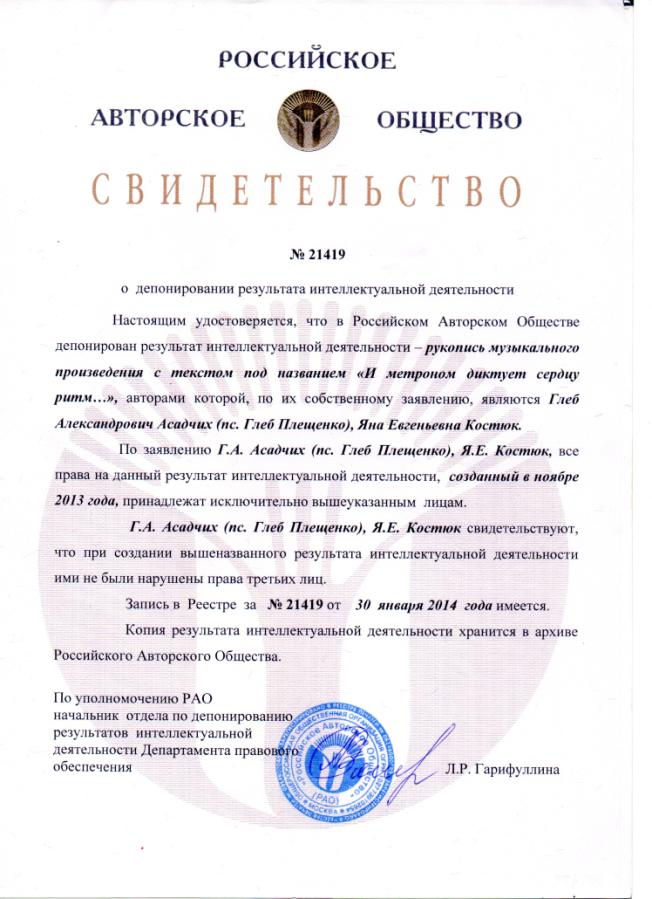 ЭтапыЗадачи (деятельность)СрокиОпределение формы представления результатовВыбор темы и формы представления результатов: презентация.сентябрь 2014Обсуждение плана работыАнализ и формулирование задач работы над проектом. Обозначение компетентностей, которые необходимо приобрести для выполнения проекта:навыки работы с ПК;знание основных дат в истории Твери;подбор краеведческой литературы;поиск (создание) фотографий памятный мест для презентации; составление плана.октябрь 2014Практический Сбор сведений об истории памятных мест Твери;Сбор фотографий упомянутых мест;Созданием презентации по маршруту виртуальной экскурсии;Окончательный вариант проектной работы.Октябрь -ноябрьНоябрь - декабрь ДекабрьДекабрь ЗаключительныйСистематизация полученных данных – подготовка презентации.ДекабрьИтоговыйЗащита проектадекабрь